              Peel Audiology and Hearing Aid Services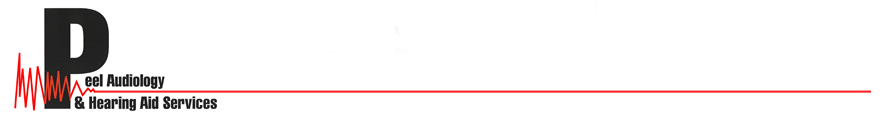 FULL-TIME AUDIOLOGIST POSITIONPEEL AUDIOLOGY, located in south Brampton near the border of Mississauga, has been proudly supporting the hearing health of the Brampton community since 1989.  Recently voted Brampton’s Best Audiology and Hearing Aid Clinic for the third consecutive year, our commitment to an educational and family centered experience for our patients, accompanied by our positive minded clinic culture, separates our team from the pack and delivers a truly exceptional patient experience.About the Clinic:Our team is proud to offer a full range of diagnostic and rehabilitation services to both pediatric and adult patients including: diagnostic audiological assessments, OAEs, hearing aid and FM fittings for all ages.  About the Role:Peel Audiology is actively seeking a confident and self-motivated Full-Time Audiologist to join our team of hearing healthcare professionals. You will be encouraged and supported in continuing to learn the latest techniques in Audiological patient care.  Your patients will benefit from your ability to maintain ongoing relationships with them, from their initial consultation through to their hearing solution selection and fitting, and ongoing follow up care.Responsibilities include:  Comprehensive hearing evaluations for children and adultsPrescribing, fitting, programming, and verifying hearing instruments and accessoriesCounselling, follow up support, and care for clients and their familiesIn clinic workshops for patientsParticipation in community outreach servicesQualifications, Skills, and Abilities: Experience dispensing hearing aids to an adult and pediatric populationKnowledge of hearing aids and programming software from major manufacturersExcellent interpersonal and communication skills. Strong relationship building, counseling and follow-up skills Experience or an interest in testing infants and childrenAbility to work independentlyRegistered with CASLPO and ADPFluent English, both written and spokenCompensation: A competitive compensation package including attractive base salary.
Additional Perks:  Peel Audiology will also offer CASLPO professional fee coverage,
an option for flexible working hours, benefit support, and generous vacation time.How to Apply: 
Please send your resume to peelaud@bellnet.ca